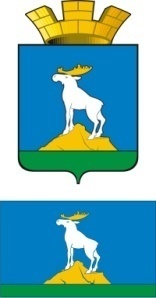 ГЛАВА  НИЖНЕСЕРГИНСКОГО ГОРОДСКОГО ПОСЕЛЕНИЯПОСТАНОВЛЕНИЕ28.12.2018 г.     № 599	г. Нижние СергиО внесении изменений в административный регламент предоставления муниципальной услуги «Утверждение схемы расположения земельного участка или земельных участков на кадастровом плане территории» утвержденный постановлением главы Нижнесергинского городского поселения от 28.08.2017 № 414 В соответствии с Федеральным законом от 30.12.2015 № 459-ФЗ «О внесении изменений в Федеральный закон «Об объектах культурного наследия (памятниках истории и культуры) народов Российской Федерации» и отдельные законодательные акты Российской Федерации», руководствуясь Уставом Нижнесергинского городского поселения, Постановлением Главы Нижнесергинского городского поселения от 01.07.2010 № 163 «О порядке разработки и утверждения Административных регламентов исполнения муниципальных функций (предоставления муниципальных услуг)»,ПОСТАНОВЛЯЮ:Внести изменения в Административный регламент предоставления муниципальной услуги «Утверждение схемы расположения земельного участка или земельных участков на кадастровом плане территории» утвержденный постановлением главы Нижнесергинского городского поселения от 28.08.2017 № 414 изложить ч. 2 п. 4. в новой редакции:«4. Срок предоставления муниципальной услуги:Услуга предоставляется в срок, не превышающий 18 дней со дня подачи заявления с необходимым пакетом документов.При подаче документов через МФЦ срок оказания услуги определяется с даты подачи запроса заявителем в МФЦ и составляет 18 дней.»Данное постановление опубликовать путем размещения полного текста на официальном сайте Нижнесергинского городского поселения. Контроль исполнения настоящего постановления оставляю за собой.Глава Нижнесергинского городского поселения                                                                        А.М. Чекасин